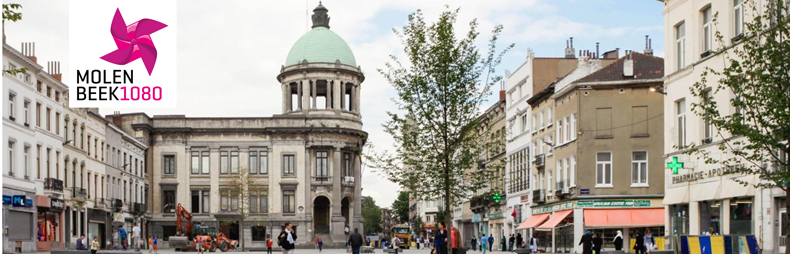 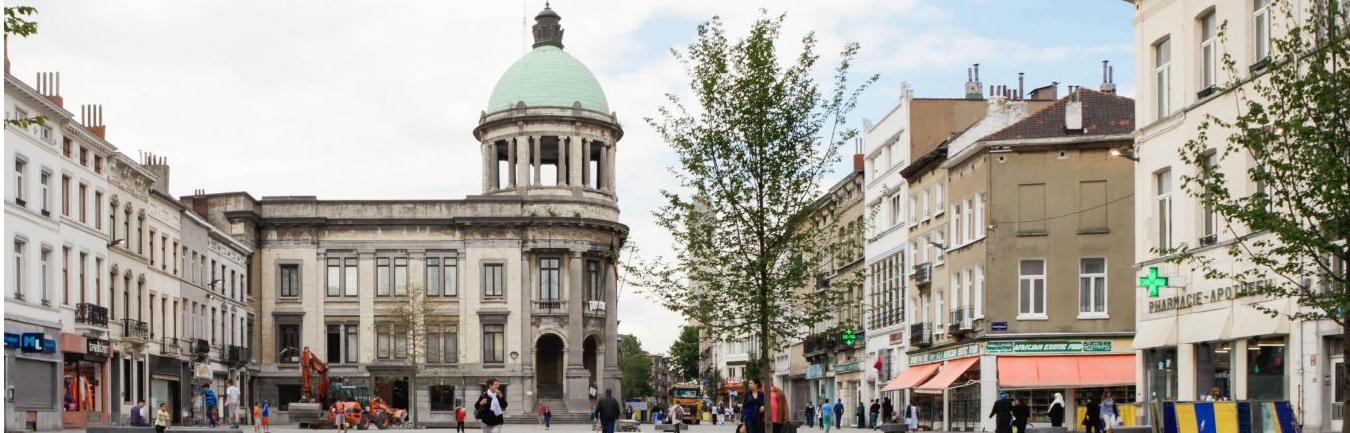 HET GEMEENTEBESTUUR VAN SINT-JANS-MOLENBEEK WERFT AAN !1 SCHOONMAKER / TOEZICHTHOUDER (M/V/X)Afdeling  Opvoeding, kinderen, sport en jeugdHet Gemeentebestuur van Sint-Jans-Molenbeek in een notedopSint-Jans-Molenbeek, een dynamische en multiculturele gemeente van 100.000 inwoners in het hart van het Brussels Hoofdstedelijk Gewest, staat dagelijks voor tal van uitdagingen, die haar teams ertoe aanzetten om te handelen, te creëren en te innoveren ten dienste van haar burgers.  Of het nu gaat om kinderopvang, openbare netheid, cultuur, stedenbouw, gelijke kansen of sport, wegenbouw of preventie, wij zijn altijd op zoek naar bekwaam en gemotiveerd personeel.Deelt u onze toewijding aan het dienen van anderen en het algemeen belang? Dan ben jij misschien de nieuwe collega die we zoeken De functie die u mag verwachtenHij/Zij: -	1. Schoonmaken-	Zorgt voor de dagelijkse schoonmaak van de lokalen en uitrusting (Sporthal, Kleedkamers, toiletten, technische lokalen, parkings, tuin, ... )-	Zorgt voor het beheer van de vuilnisbakken (legen, sorteren, uitnemen, schoonmaken, vervangen, ...)-	Onderhoudt/controleert de netheid van de lokalen voor, tijdens en na het gebruik ervan-	2. Toezicht-	Algemene bewaking van de binnen- en buiteninfrastructuur;-	Regelmatige controle van de verschillende zones (waaronder de sporthal, de tribunes, de ingangen van de gebouwen, ...) en de kleedkamers, eenmaal per uur.-	Hoofdzakelijk het schoonmaken van en het toezicht houden op een gemeentelijke sportinfrastructuurHet profiel dat wij verwachten- Meerderjarig zijn- Een bewijs van goed gedrag en zeden bezorgen type 2- een student@work certificaat te verstrekkenOns aanbod
• Een professionele missie in het hart van een gemeente rijk aan socio-economische
uitdagingen
• een voltijdse studentenovereenkomst
Overtuigd ?
Stuur uw sollicitatie uiterlijk tegen 29/05/2023 per e-mail naar het volgende adrescandidature@molenbeek.irisnet.be     REF:  Student SCHOONMAKER / TOEZICHTHOUDER, zwembadof per post: Gemeentebestuur van Sint-Jans-MolenbeekRue Comte de Flandre, 201080 Sint-Jans-MolenbeekDe aanvragen moeten vergezeld gaan van : - De referentie van de functie in het onderwerp van uw sollicitatie,- Een up-to-date CV,- Een motiveringsbrief,- Een certificaat student@work.Onvolledige kandidaturen zullen niet in aanmerking worden genomen.